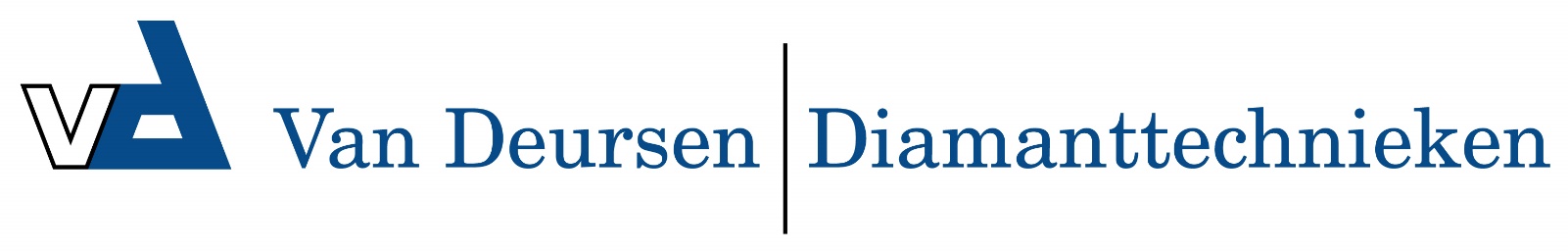 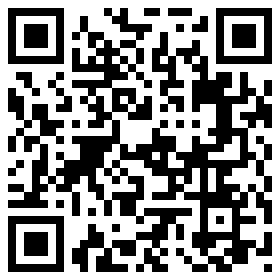 DFE 65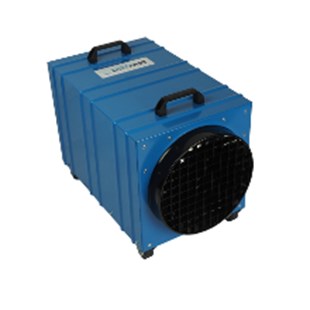 Verrijdbare elektrische kachel met een schakelbare verwarmingscapaciteit. Robuuste kachel, speciaal ontwikkeld voor het ondersteunen van bouwdroging. Hoge luchtopbrengst. De bouwverwarmer staat ook wel bekend onder de naam TDE65, DE65 en wordt veel toegepast door verhuurbedrijven in de bouw. Wordt standaard geleverd met een 5-polige 32 A CEE-form stekker.


Verwarmingscapaciteit

6 - 9 - 12 kW



Aansluitspanning

400 V / 50 Hz



Stroomopname per fase

18 A



Ventilator

axiaal



Luchtopbrengst

600 m³/uur



Aansluiting luchtslang ø

300 mm



Mobiliteit

verrijdbaar



Afmetingen L x B x H

610 x 356 x 445 mm



Gewicht

25 kg



Geluidniveau

56 dB(A) @ 1 m



Aanbevolen zekering

20 A



Aanbevolen verlengkabel

400 V / 32 A / 5 x 2,5 mm²



Stekker

CEE 32 A, 5 polig



Oververhittingbeveiliging

82°C



Temperatuur verhoging

50°C



Maximale omgevingstemperatuur

40°C

